بسمه تعالی 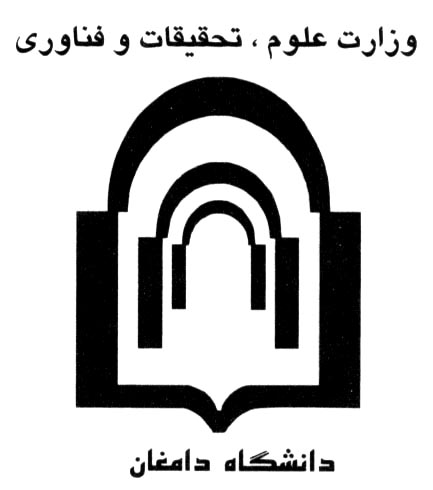 مدیریت تحصیلات تکمیلیدانشگاه دامغان      طرح پیشنهادی پایان نامه كارشناسي ارشد مشخصات دانشجو: (فونت فارسي: نازنين 12 و انگليسي: Times New Roman 10)مشخصات استاد (استادان) راهنما: (فونت فارسي: نازنين 12 و انگليسي: Times New Roman 10)مشخصات استاد ( استادان ) مشاور: (فونت فارسي: نازنين 12 و انگليسي: Times New Roman 10)اطلاعات مربوط به پایان نامه : 4-1- تعداد واحد:4-2- عنوان: (فونت فارسي: نازنين 12 و انگليسي: Times New Roman 10)-  فارسی: - انگلیسی:   4-3-واژگان کلیدی: (فونت فارسي: نازنين 12 و انگليسي: Times New Roman 10)- فارسی:      - انگلیسی :                                               4-4- نوع تحقیق:  بنیادی          کاربردی       توسعه ای 	 تذكر:- تحقيق بنيادي تحقيقي است که عمدتاٌ در جهت گسترش مرزهاي دانش بدون در نظر گرفتن استفاده عملي خاص براي کاربرد آن انجام مي گيرد.- تحقيق کاربردي تحقيقي است که استفاده عملي خاصي براي نتايج حاصل از آن در نظر گرفته مي شود و غالباٌ جنبه تئوري – تجربي دارد.- تحقيق توسعه اي تحقيقي است که عمدتاٌ جنبه تجربي داشته و به نوآوري يا بهبود روشها، مکانيزمها، دستگاهها و محصولات منجر مي شود.4-5- تعریف مسأله (سابقه، ضرورت و اهداف تحقيق): (فونت فارسي: نازنين 12 و انگليسي: Times New Roman 10)4-6- روش انجام تحقیق و مراحل اجراء (در صورت امكان جدول زمانبندي ارائه شود): (فونت فارسي: نازنين 12 و انگليسي: Times New Roman 10)4-7- فهرست منابع: (فونت فارسي: نازنين 12 و انگليسي: Times New Roman 10)4-8- نهاد یا مؤسساتی که می توانند از یافته های این پژوهش بهره گیرند: (فونت فارسي: نازنين 12 و انگليسي: Times New Roman 10)تذكر 1: نتايج تحقيقات و پايان نامه هاي دانشجويان و درآمدهاي ناشي از آن متعلق به دانشگاه دامغان بوده و هيچ شخصيت حقيقي و حقوقي بدون اجازه دانشگاه حق بهره برداري از آن را نخواهد داشت. همچنين كليه حقوق پايان نامه اعم از چاپ، تكثير، نسخه برداري، ترجمه، اقتباس، و نظاير آن براي دانشگاه دامغان محفوظ است. نقل مطالب با ذكر مآخذ بلامانع است.تذكر 2: بر اساس مصوبات شوراي محترم پژوهشي دانشگاه، طرحهاي پژوهشي مصوب داخل دانشگاه و همچنين طرح هاي پژوهشي بيرون از دانشگاه نمي توانند در قالب پايان نامه هاي دانشجويي تعريف شوند.تذكر 3: هزينه هاي اجراي پايان نامه بر اساس ضوابط داخلي دانشكده ها تأمين مي گردد.- برآورد هزینه هاهزینه های احتمالی این رساله (پایان نامه) به شرح جدول ذیل برآورد می گردد.   جمع کل:                               اظهار نامه دانشجو: "بدينوسيله تأييد مي گردد که طرح پيشنهادي پايان نامه کارشناسی ارشد اينجانب با عنوان: ............................................................................................................ در سامانه همانندجو tik.irandoc.ac.ir)) با کد رهگیری ................................ و در سامانه ثبت پیشنهادیه پایان نامه در تارنماي پژوهشگاه علوم و فناوري اطلاعات ايران (www.irandoc.ac.ir)،  ثبت گرديده و کد رهگيري آن ............................ مي باشد."نام و نام خانوادگی دانشجو:                                             امضاء: 		                                    تاریخ:              شماره دانشجویی:1- نام و نام خانوادگی استاد راهنما اول:                           امضاء:                                                   تاریخ:2- نام و نام خانوادگی استاد راهنما دوم:                     شایان ذکر است استاد راهنمای دوم موظف به رعایت آئین نامه های داخلی دانشگاه دامغان می باشد. در همین راستا، 
با استناد به دستورالعمل برگزاری جلسات دفاع از پایان نامه، حضور استاد راهنمای دوم در جلسه دفاع الزامی است.                                        امضاء:                                                 تاریخ:                                                         نسبت همکاری استاد راهنمای اول:                                                         نسبت همکاری استاد راهنمای دوم:*عدم درج نسبت همکاری به معنی نسبت مساوی مابین کلیه اساتید راهنماست.1- نام و نام خانوادگی استاد مشاور اول: 	     امضاء:                                          تاریخ: 2- نام و نام خانوادگی استاد مشاور دوم:                                         امضاء:                                           تاریخ:مراتب در جلسه شماره         مورخ                 شورای تحصیلات تکمیلی دانشکده مطرح گرديد و مورد موافقت قرار گرفت./ نگرفت. 		          رئیس دانشکده رونوشت:               - مدیر تحصیلات تکمیلی دانشگاه جهت استحضار و درج در پروندهعنوان پایان نامه : عنوان پایان نامه : نام و نام خانوادگی دانشجو: شماره دانشجویی: دانشکده: دانشکده: نام و نام خانوادگی استاد (استادان) راهنما : نام و نام خانوادگی استاد (استادان) راهنما : توجه: این فرم بایستی توسط دانشجو در دو نسخه با هماهنگی استاد راهنما بصورت تایپ شده تکمیل گردد. (یک نسخه برای دانشکده و یک نسخه جهت درج در پرونده در تحصیلات تکمیلی دانشگاه)نام و نام خانوادگی: شماره دانشجویی: سال ورود: رشته تحصیلی: گرایش: تعداد واحدهای گذرانده شده: شماره تلفن براي تماس ضروري: شماره تلفن براي تماس ضروري: e-mail: e-mail: نام و نام خانوادگی: رشته– گرایش: محل خدمت: رتبه دانشگاهی: سال و محل اخذ آخرین مدرک تحصیلی: e-mail: سنوات تدریس در دوره کارشناسی ارشد: تعداد پایان نامه های کارشناسی ارشد راهنمایی شده:تعداد پایان نامه های کارشناسی ارشد در دست راهنمایی: تعداد پایان نامه های کارشناسی ارشد در دست راهنمایی: نام و نام خانوادگی:رشته – گرایش:محل خدمت:رتبه دانشگاهی:سال و محل اخذ آخرین مدرک تحصیلی:e-mail: سنوات تدریس در دوره کارشناسی ارشد :تعداد پایان نامه های کارشناسی ارشد راهنمایی شده:تعداد پایان نامه های کارشناسی ارشد در دست راهنمایی: تعداد پایان نامه های کارشناسی ارشد در دست راهنمایی: ردیفشرح هزینهبرآوردمحل تامین